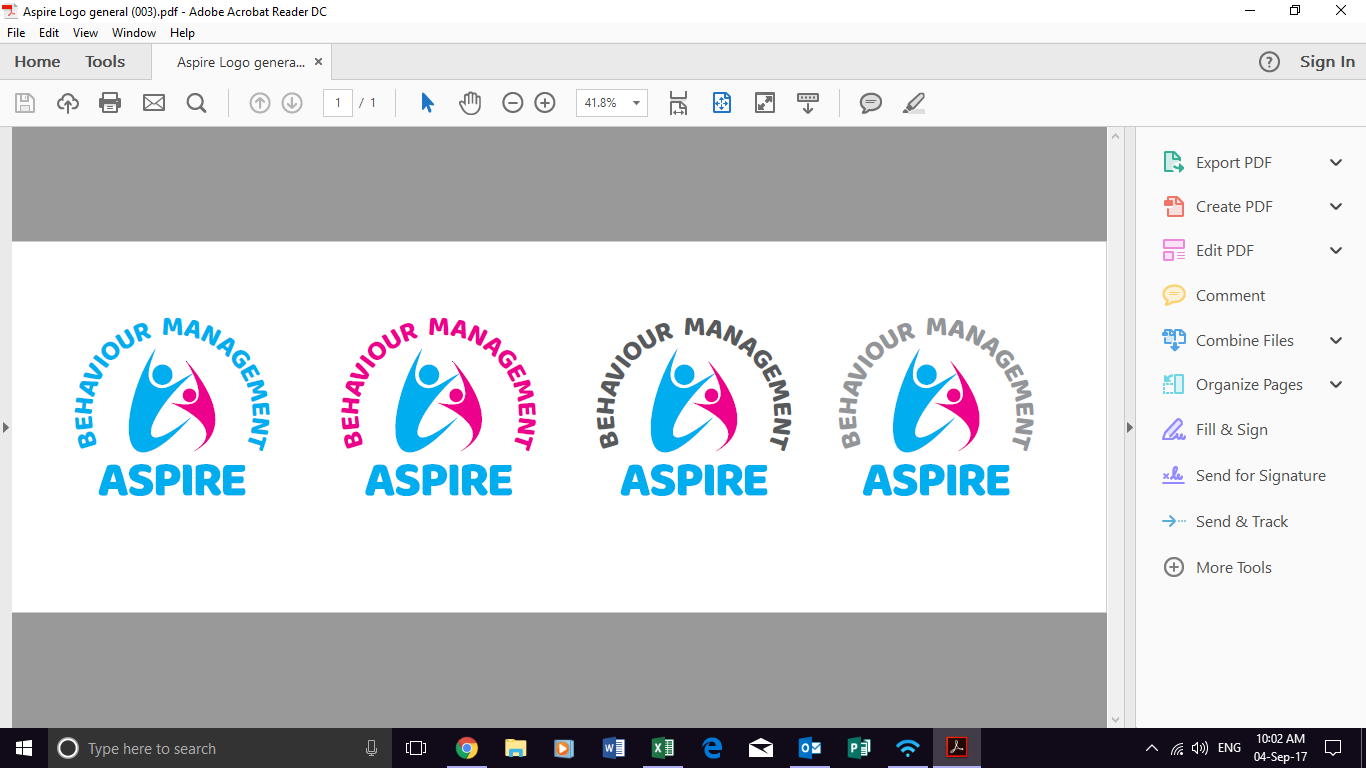 THE ASPIRE HUBAspire Referral FormEntry Referral for The Aspire HubCHILDS DETAILS	Is there a current CAF open? (if yes, please provide a copy)       Yes 	NoSCHOOL DETAILSPARENT/GUARDIAN 1 DETAILS I hereby consent to the sharing of information regarding the above child and agree to an observation and possible placement at The Aspire Hub (Independent School). PARENT/GUARDIAN 2 DETAILS (If available) I hereby consent to the sharing of information regarding the above child and agree to an observation and possible placement at The Aspire Hub (Independent School). Along with this referral form, please provide copies of:CAFRecent Boxall (6 weeks – if not available then please complete Boxall questions below)Risk Assessment (if available)Behaviour log (if available) Any additional external reportsEP ReportSALT (Speech and Language Therapist) ReportsOT (Occupational Therapist) ReportsAny additional relevant informationOnce completed, please return along with all relevant documents to:Email – enquiries@aspirebm.co.uk                             ORPost – ReferralsThe Aspire HubChapel PlaceBurnleyBB11 1LEBoxall QuestionsScore each item in turn according to the key below:4 – yes or usually3 – at times2 – to some extent1 – not really or virtually never 0 – does not arise, not relevant Section 1 - Developmental StrandsScore each item in turn according to the Key below:4: like this to a marked extent3: like this at times   2: like this to some extent1: only slightly or occasionally like this0: not like this(if behaviour may exist but has not been observed leave Score blank.)Section 2 – Diagnostic ProfileAny additional comments to amend or extend the information provided by the profile?SURNAME:FORENAME:MIDDLE NAME:CHOSEN NAME:GENDER:              DATE OF BIRTH:ADDRESS:ADDRESS:POSTCODE:POSTCODE:LANGUAGE: LANGUAGE: ETHNICITY:ETHNICITY:SCHOOL:ADDDRESS:POSTCODE:CONTACT NAME: CONTACT NUMBER:FULL NAME:RELATIONSHIP TO CHILD:ADDRESS:POSTCODE:CONTACT TELEPHONE: EMAIL:SPECIAL REQUIREMENTS:SIGNED:DATE:FULL NAME:RELATIONSHIP TO CHILD:ADDRESS:POSTCODE:CONTACT TELEPHONE: EMAIL:SPECIAL REQUIREMENTS:SIGNED:DATE:ScoreColumn1Listens with interest when the teacher explains something to the classA2Takes appropriate care of something s/he has made or work s/he has doneInvestment of feeling in his/her achievement is implied, and self esteemF3Appreciates a joke or is amused by an incongruous statement or situationDisregard lack of appreciation of a joke which is at his/her expenseDisregard amusement that is clearly inappropriateD4Begins to clear up or bring to a close an enjoyable work or play activity when the teacher, with adequate warning, makes a general request to the groupScore 2 if a personal and specific request is neededG5Makes and accepts normal physical contact with otherse.g. when holding hands in a gameH6Makes appropriate and purposeful use of the materials/equipment/toys provided by the teacher without the need of continuing direct supportDisregard repetitive activity that does not progressA7Maintains acceptable behaviour and functions adequately when the routine of the day is disturbede.g. when visitors are in his/her class or the class is taken by a teacher s/he does not know wellH8Makes an appropriate verbal request to another child who is in his/her way or has something s/he needsDisregard situations of provocationH9Complies with specific verbal prohibitions on his/her personal use of classroom equipmentScore 2 if s/he complies but often protests or sulksG10Abides by the rules of an organised group game in the playground or school hallInteracts and cooperates and continues to take part for the duration of the gameJ11Accommodates to other children when they show friendly and constructive interest in joining his/her play or gameH12Listens, attends and does what is required when the teacher addresses a simple positive request specifically to him/here.g. to get out his/her work bookA13Works or plays alongside a child who is independently occupied without interfering or causing disturbanceG14Shows awareness of happenings in the natural world, is interested and curious, and genuinely seeks explanationsB15Of his/her own accord returns to and completes a satisfying activity that has been interruptede.g. s/he finishes a painting or carries on with a written story later in the day or the following dayC16Is adequately competent and self-reliant in managing his/her basic personal needsi.e. clothes, toilet, foodA17In freely developing activities involving other children, s/he constructively adapts to their ideas and suggestionsI18Turns to his/her teacher for help, reassurance or acknowledgement, in the expectation that support will be forthcoming.Disregard occasional normal negativismF19Accepts disappointmentse.g. if an outing is cancelled because it is raining, or s/he is not chosen for favourite activity s/he does no more than complain or briefly moan	J20Takes part in a teacher centred group activitye.g. number or language work or finger gamesscore 2 if s/he does no more than try to followA21Shows genuine interest in another child’s activity or news; looks or listens and gains from experienceDoes not intrude unduly; does not take overB22Shows genuine concern and thoughtfulness for other people; is sympathetic and offers helpI23Recalls information of relevance to something s/he reads or hears about and makes a constructive linkC24Makes constructive and reciprocal friendships which provide companionshipScore 3 if the friendship is with one child onlyScore 2 if no friendship lasts longer than a weekScore 1 if the association is fleeting albeit constructive and reciprocalD25Contributes actively to the course of co-operative and developing play with two or more other children and shows some variation in the roles s/he takese.g. in the Play House, other free play activities or improvised class dramaE26Is reasonably well organised in assembling the materials s/he needs and in clearing awayReminders only are neededB27Communicates a simple train of thought with coherencee.g. when telling or writing a story or describing an eventC28Responds to stories about animals and people with appropriate feeling; appropriately identifies the characters as good, bad, funny, kind etc.Disregard response to nursery rhymes or fairy storiesD29Makes pertinent observations about the relationship between two other people; appropriately attributes attitudes and motives to themD30Engages in conversation with another childAn interchange of information, ideas or opinions is impliedE31Looks up and makes eye contact when the teacher is nearby and addresses him/her by namei.e. heeds the teacher; does not necessarily pay attentionF32Sits reasonably still without talking o causing disturbance when the teacher makes a general request to all children for their attentionG33Gives way to another child’s legitimate need for the classroom equipment s/he is using by sharing it with him/her or taking turnsNo more than a reminder is neededH34Shows curiosity and constructive interest when something out of the ordinary happensIs secure enough to accept a change or the introduction of something new, is alert to the possibilities of the event and gains from itDScoreColumn1Abnormal eye contact/gazeV2Avoids, rejects or becomes upset when faced with a new and unfamiliar task, or a difficult or competitive situationR3Variable in mood; sometimes seeks and responds to affectionate contact with the adult, at other times rejects or avoidsW4Oblivious of people and events; doesn’t relate; is ‘out of contact and can’t be reached’Q5Uncontrolled and unpredictable emotional outbursts or eruptions that relieve pent up and endured anger or distressX6Inappropriate noises or remarks or patterns of behaviour that are bizarre fragments of no obvious relevance T7Erupts into temper, rage or violence when thwarted, frustrated, criticised or touched; the ‘trigger’ is immediate and specificY8Relates and responds to the adult as a baby would; enjoys baby-level pleasures; may happily babble and coo, call out or crawl about, or mirror the othersS9Always has to be first, or the best, or have the most attention or get immediate attentionZ10Adopts stratagems to gain and maintain close physical contact with the adultU11Lacks trust in the adults’ intentions and is wary of what they might do; avoids contact and readily shows fearV12Self-conscious and easily rebuffed, and hypersensitive to disapproval or the regard in which s/he is held by othersR13Contrary in behaviour; sometimes helpful, cooperative and compliant, at other times stubborn, obstinate, resistive or unheedingW14Repetitively pursues a limited play or work activity which does not progressQ15Spoils, destroys or otherwise negates the achievement or success s/he has worked for and valuesX16Gives uninhibited expression to boisterous and noise behaviour; is not influenced by normal social constraints and expectationsT17Reacts defensively even when there is no real threat; is evasive, blames others, finds excuses or deniesY18Over-reacts to affection, attention or praise; gets very excited and may become out of controlS19Desperately craves affection, approval and reassurance, but doubts and questions the regard shown; seeks it repeatedly but remains insecureU20Can’t wait for his/her turn or something s/he wants; plunges in or grabsZ21Functions and relates to others minimally, and resists or erupts when attempts are made to engage him/her furtherV22Self-disparaging and self-demeaningR23Attention seeking in a bid for recognition or admirationW24Disparaging attitude to other children; is critical and contemptuousY25Listless and aimless; lacks motivation and functions only with direct and continuing support or pressureQ26Sulks when disapproval is shown, or when attention is withdrawn or when thwartedX27‘Is into everything’; shows fleeting interest, but doesn’t attend to anything for longT28Remembers a real or imagined offence, bears a grudge and determinedly takes his/her revengeY29Clings tenaciously to inconsequential objects and resists having them taken awayS30Sullen, resentful and negative in general attitude and moodV31Can’t tolerate even a slight imperfection in his/her work and is upset or angry ifs/he can’t put it rightW32Feels persecuted; imagines that others are against him/her and complains of being ‘got at’ and left outX33Restless and erratic; behaviour is without purposeful sequence, continuity and directionT34Determinedly dominates or persecutes by bullying, intimidation or the use of forceY